其他類  陳輝堂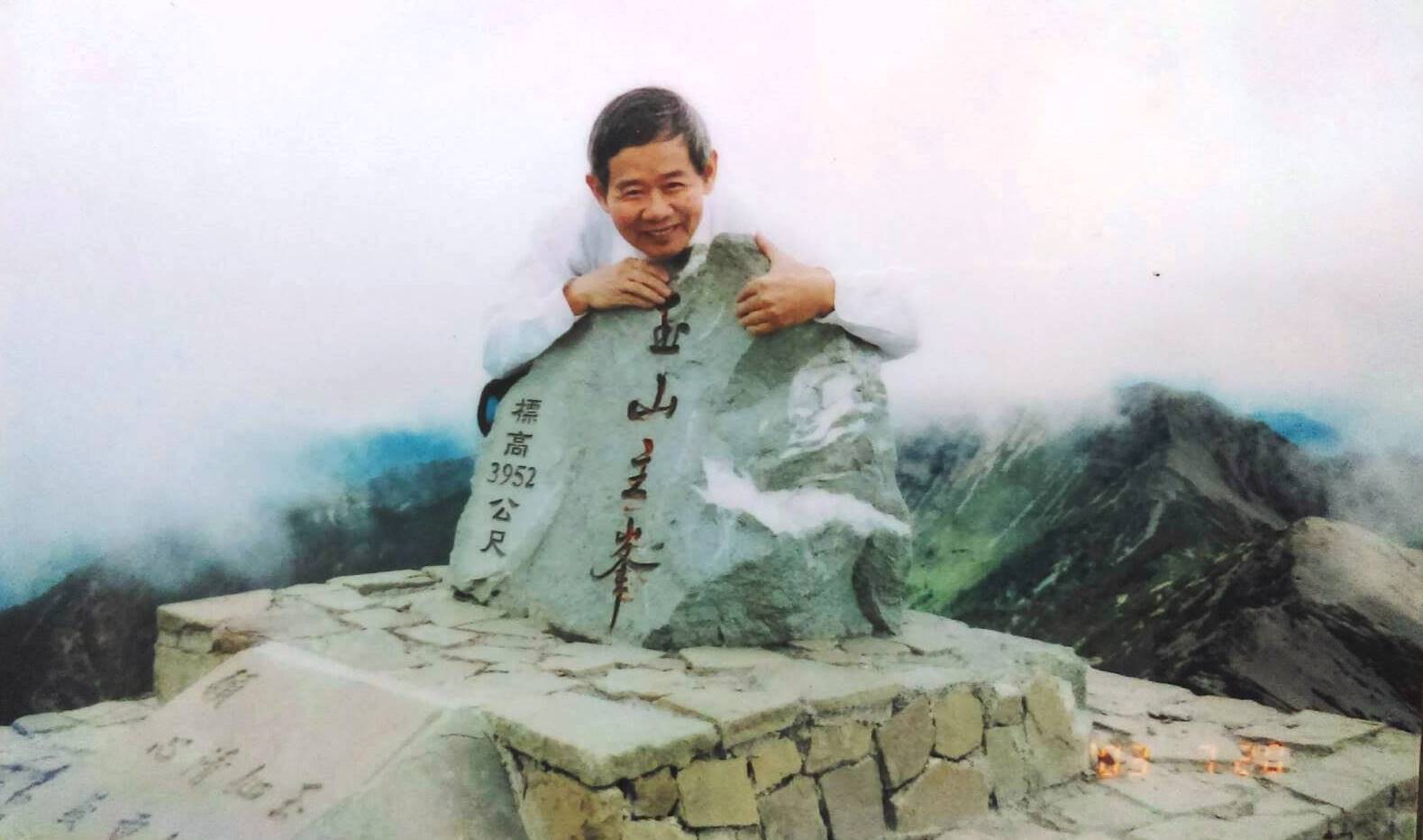 學歷  臺灣省立臺中師範學校42級普師科現任 邑洋科技有限公司董事長退休經歷‧民國42年─44年  彰化縣明湖分校教師‧民國44年─46年  彰化縣青山國小教師‧民國46年─52年  彰化縣員林國小教師‧民國52年─58年  彰化縣中山國小教師‧民國58年─78年  美上美電子公司‧民國78年─81年  大通電子‧民國81年迄今    邑洋科技有限公司優良事蹟一、在員林國小研究教學時，當時是沒電話的時代，透過看書研究手製無線麥克風。並在學校裝天線，透過擴大機廣播，使學校各項消息得以傳遞到校園各個角落，來參觀的人都覺得很新鮮特別。二、在中山國小時，為全省推行視聽教育，特別在校內設立視聽教室，設電影播放器(部份是美援的器材)，隨時播放時事或教育節目，影片的來源為美國新聞處，器材設備損壞則親自維修。三、完成校長儲訓後，明白自己志不在此，希望能服務更多人，於是報考在台日商美上美電子公司，憑藉決心毅力，兩年內贏得日人尊重，付予重任。得獎感言    擔任教職期間就喜歡動手做電子相關設備，後來決心報考日商美上美電子公司，當時應徵者有百餘人，只有三人錄取，錄取者背景分別是台大、工專及師範。相較台大、工專畢業的錄取者，師範畢業的我，憑藉著興趣、決心及毅力，在兩年內職位從主任、代課課長、副理、經理，與日本幹部並肩工作，每進入工廠，警衛都列隊行禮。    在美上美電子工作20年之後，我被挖角到大通電子，3年後退休。便在彰化大村自行創業。有次遇到資金週轉的困難，我突發奇想開車到東埔摸黑登玉山，向山神祈禱讓公司度過難關，奇蹟真的發生，客戶同意展延票款，從此公司穩定成長！在此之後，我陸續攻頂玉山13次！    107年初，我因身體出狀況被檢查為癌末第四期，一度心情沮喪，後來轉念後決定樂觀抗癌，經常健走、大量流汗，後來指數下降到正常值，連醫生都覺得不可思議，我決定再次把握機會攻頂玉山，在專業山友的陪伴下，成為玉山國家公園管理處認證的玉山攻頂最高齡者！    回首來時路，我由衷感謝中師嚴謹的教育，所培養出的校友都能刻苦耐勞並發揮所能，不管在教、政、商界，皆可擔當重任，表現優越，不輸任何大學。